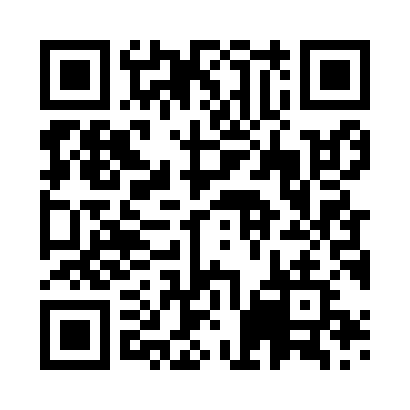 Prayer times for Zukai, LithuaniaMon 1 Jul 2024 - Wed 31 Jul 2024High Latitude Method: Angle Based RulePrayer Calculation Method: Muslim World LeagueAsar Calculation Method: HanafiPrayer times provided by https://www.salahtimes.comDateDayFajrSunriseDhuhrAsrMaghribIsha1Mon2:554:561:357:2010:1312:082Tue2:564:571:357:2010:1312:073Wed2:564:581:357:2010:1212:074Thu2:574:591:357:1910:1212:075Fri2:575:001:367:1910:1112:076Sat2:585:011:367:1910:1012:077Sun2:585:021:367:1810:1012:068Mon2:595:031:367:1810:0912:069Tue2:595:041:367:1810:0812:0610Wed3:005:061:367:1710:0712:0511Thu3:005:071:377:1710:0612:0512Fri3:015:081:377:1610:0512:0513Sat3:025:091:377:1610:0412:0414Sun3:025:111:377:1510:0212:0415Mon3:035:121:377:1510:0112:0316Tue3:045:141:377:1410:0012:0317Wed3:045:151:377:139:5912:0218Thu3:055:171:377:139:5712:0219Fri3:055:181:377:129:5612:0120Sat3:065:201:377:119:5412:0121Sun3:075:211:377:109:5312:0022Mon3:075:231:377:109:5111:5923Tue3:085:251:377:099:5011:5924Wed3:095:261:387:089:4811:5825Thu3:095:281:387:079:4611:5726Fri3:105:301:387:069:4511:5627Sat3:115:311:387:059:4311:5628Sun3:115:331:377:049:4111:5529Mon3:125:351:377:039:3911:5430Tue3:135:361:377:029:3711:5331Wed3:135:381:377:019:3611:52